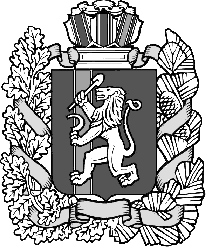 Администрация Нижнетанайского  сельсовета                                         Дзержинского районаКрасноярского краяПОСТАНОВЛЕНИЕс.Нижний Танай27.02.2023                                                                                                        № 8-ПО создании комиссии по проведению проверки готовности систем оповещения на территории Нижнетанайского сельсовета 	В соответствии с Федеральными законами от 21.12.1994. № 68 – ФЗ «О защите населения и территорий от чрезвычайных ситуаций природного и техногенного характера», от 12.02.1998. № 28–ФЗ «О гражданской обороне» и в целях поддержания в постоянной готовности систем оповещения населения Администрация Нижнетанайского сельсовета ПОСТАНОВЛЯЕТ:1. Утвердить состав комиссии по проведению проверки готовности систем оповещения на территории Нижнетанайского сельсовета (прилагается).2. Установить, что  01 марта 2023 года проводится проверка готовности систем оповещения гражданской обороны и информирования населения в виде тренировки, с местным запуском электрических сирен и оповещением руководящего состава сельского поселения, организаций на территории сельсовета. К тренировке приступать при получении сигнала от Главы сельсовета.3.    Рекомендовать  специалистам администрации Нижнетанайского сельсовета обеспечить информирование населения о предстоящих проверках местных систем оповещения.Итоги проверок оформлять актом готовности систем оповещения населения и в  течении  2 суток после прохождения тренировки предоставлять в районную Комиссию  по предупреждению и ликвидации ЧС и ПБ Дзержинского района. 	4. Плановые проверки системы оповещения проводить в сроки, установленные Планом основных мероприятий сельского поселения в области гражданской обороны, предупреждения и ликвидации чрезвычайных ситуаций, обеспечения пожарной безопасности и безопасности людей на водных объектах на текущий год.  	5.Контроль за  выполнением настоящего постановления оставляю за собой.   6. Настоящее постановление вступает в силу с момента подписания.                                                                                     Приложение                                                                               Постановлению администрации Нижнетанайского сельсоветаот 27.02.2023 № 8-ПСостав комиссии по проведению проверки готовности систем оповещения на территории Нижнетанайского сельсоветаГлава Нижнетанайского сельсоветаК.Ю. Хромов№п/пФамилия, имя, отчествоДолжностьТелеф.(рабоч.)1Хромов Константин ЮрьевичГлава Нижнетанайского сельсовета – председатель комиссии8(908)01133002   Коршаков Андрей ИвановичВодитель администрации – секретарь комиссииЧлены комиссии:Члены комиссии:Члены комиссии:Члены комиссии:3Булавкин Александр АндреевичСтароста д. Верхний Танай 4Химма Татьяна АлександровнаСтароста д. Семёновка 5Богоутдинов Гаяз МурсалимовичЖитель д. Таловая6Гузенков Анатолий Николаевич Староста села Нижний Танай